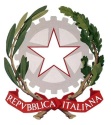 ISTITUTO COMPRENSIVO CORINALDOcon sedi staccate di Ostra Vetere e Castelleone di SuasaEsami conclusivo del 1° ciclo di istruzioneGRIGLIA DI VALUTAZIONE DELL’ELABORATOMODALITÀ DI ASSEGNAZIONE DEL VOTO IN DECIMI ALL’ELABORATO:per ciascuno dei 7 indicatori viene assegnata una valutazione (da 5 a 10)il punteggio grezzo totale conseguito è dato dalla somma delle valutazioni dei singoli indicatoriconseguendo una valutazione pari a 10 per ciascun indicatore si ottiene il punteggio grezzo totale massimo pari a 70, corrispondente ad una valutazione in decimi pari a 10per punteggi grezzi conseguiti inferiori a 70 il voto in decimi (voto intero approssimato) è proporzionale rispetto al punteggio grezzo massimoCONTENUTO e PRESENTAZIONE DELL’ELABORATOCONTENUTO e PRESENTAZIONE DELL’ELABORATOCONTENUTO e PRESENTAZIONE DELL’ELABORATOINDICATORELIVELLOLIVELLOValutazione 1.ORIGINALITÀContiene moltissimi elementi originali 10Contiene molti elementi originali9Contiene diversi elementi originali 8Contiene alcuni elementi originali 7Contiene sufficienti elementi originali 6Non contiene elementi originali52.COERENZA DEI CONTENUTI RISPETTO AL TEMATutti i contenuti sono coerenti con il tema10Numerosi contenuti sono coerenti con il tema9Diversi contenuti sono coerenti con il tema8Alcuni contenuti sono coerenti con il tema7Pochi sono i contenuti coerenti con il tema6I contenuti non sono coerenti con il tema 53.CORRETTEZZA DEI CONTENUTITutti i contenuti sono corretti10Quasi tutti i contenuti sono corretti9I contenuti sono nel complesso corretti 8I  contenuti sono abbastanza corretti7Solo alcuni contenuti sono corretti6I contenuti non sono corretti54.FORMALa forma è organica ed utilizzata con sicurezza10La forma è organica9La forma è abbastanza organica8La forma è corretta7La forma è abbastanza corretta6La forma non è corretta55.LIVELLO DI CONOSCENZE ACQUISITELe conoscenze sono approfondite e articolate10Le conoscenze sono approfondite 9Le conoscenze sono abbastanza approfondite 8Le conoscenze sono soddisfacenti7Le conoscenze sono superficiali6Non dimostra conoscenze adeguate 56.CAPACITÀ DI ARGOMENTAZIONELa capacità è sicura e fluida10La capacità è sicura 9La capacità è abbastanza sicura 8La capacità non è sempre  sicura 7La capacità è incerta6La capacità è scarsa e stentata57.CAPACITÀ CRITICHE E RIFLESSIVECapacità critiche e riflessive spiccate e personali10Capacità critiche e riflessive personali9Capacità critiche e riflessive buone8Capacità critiche  e riflessive in via di evoluzione7Capacità critiche e riflessive superficiali6Capacità critiche e riflessive  non presenti5Punteggio grezzo totale conseguito